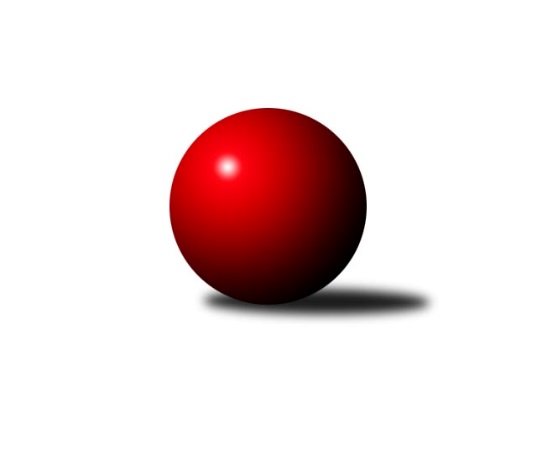 Č.11Ročník 2018/2019	14.8.2024 Krajský přebor Ústeckého kraje 2018/2019Statistika 11. kolaTabulka družstev:		družstvo	záp	výh	rem	proh	skore	sety	průměr	body	plné	dorážka	chyby	1.	TJ Sokol Údlice	11	9	2	0	66.0 : 22.0 	(86.5 : 45.5)	2569	20	1759	810	27.9	2.	ASK Lovosice	11	7	1	3	49.0 : 39.0 	(68.5 : 63.5)	2462	15	1713	749	40.9	3.	TJ Elektrárny Kadaň B	11	7	0	4	53.0 : 35.0 	(78.0 : 54.0)	2516	14	1735	781	36	4.	SKK Bílina	11	6	2	3	49.5 : 38.5 	(72.5 : 59.5)	2456	14	1707	749	38.6	5.	TJ Lokomotiva Ústí n. L. B	11	6	0	5	52.5 : 35.5 	(77.5 : 54.5)	2493	12	1717	776	28.6	6.	TJ Slovan Vejprty	11	6	0	5	51.0 : 37.0 	(70.0 : 62.0)	2478	12	1731	748	43.3	7.	Sokol Spořice	11	6	0	5	45.5 : 42.5 	(66.5 : 65.5)	2467	12	1723	745	38.5	8.	TJ Teplice Letná B	11	6	0	5	43.0 : 45.0 	(69.5 : 62.5)	2444	12	1701	743	46.7	9.	TJ Lokomotiva Žatec	10	4	0	6	34.0 : 46.0 	(55.5 : 64.5)	2473	8	1711	763	40.5	10.	KO Česká Kamenice	11	4	0	7	45.0 : 43.0 	(66.0 : 66.0)	2442	8	1715	728	41.9	11.	SK Verneřice	11	4	0	7	32.5 : 55.5 	(51.0 : 81.0)	2393	8	1683	710	47.5	12.	TJ VTŽ Chomutov B	11	3	1	7	35.0 : 53.0 	(57.0 : 75.0)	2453	7	1718	734	47	13.	TJ Kovostroj Děčín B	11	3	0	8	28.0 : 60.0 	(48.5 : 83.5)	2389	6	1686	703	47.2	14.	Sokol Ústí nad Labem	10	2	0	8	24.0 : 56.0 	(45.0 : 75.0)	2386	4	1668	718	54.9Tabulka doma:		družstvo	záp	výh	rem	proh	skore	sety	průměr	body	maximum	minimum	1.	TJ Elektrárny Kadaň B	6	6	0	0	39.0 : 9.0 	(51.5 : 20.5)	2606	12	2697	2536	2.	ASK Lovosice	6	5	1	0	32.0 : 16.0 	(43.0 : 29.0)	2449	11	2526	2386	3.	TJ Sokol Údlice	5	5	0	0	36.0 : 4.0 	(46.5 : 13.5)	2682	10	2711	2635	4.	TJ Lokomotiva Ústí n. L. B	6	5	0	1	36.5 : 11.5 	(48.5 : 23.5)	2680	10	2711	2618	5.	Sokol Spořice	6	5	0	1	36.5 : 11.5 	(46.5 : 25.5)	2426	10	2470	2358	6.	TJ Teplice Letná B	6	4	0	2	26.0 : 22.0 	(39.5 : 32.5)	2525	8	2582	2459	7.	SKK Bílina	5	3	1	1	25.0 : 15.0 	(37.5 : 22.5)	2549	7	2657	2443	8.	TJ Lokomotiva Žatec	5	3	0	2	25.0 : 15.0 	(37.5 : 22.5)	2463	6	2503	2435	9.	TJ Slovan Vejprty	6	3	0	3	30.0 : 18.0 	(41.5 : 30.5)	2547	6	2611	2489	10.	TJ Kovostroj Děčín B	6	3	0	3	26.0 : 22.0 	(36.0 : 36.0)	2458	6	2547	2401	11.	Sokol Ústí nad Labem	4	2	0	2	15.0 : 17.0 	(20.0 : 28.0)	2374	4	2425	2335	12.	KO Česká Kamenice	5	2	0	3	23.0 : 17.0 	(31.0 : 29.0)	2472	4	2508	2457	13.	SK Verneřice	5	2	0	3	16.0 : 24.0 	(27.5 : 32.5)	2409	4	2462	2363	14.	TJ VTŽ Chomutov B	5	1	1	3	17.5 : 22.5 	(28.5 : 31.5)	2533	3	2575	2496Tabulka venku:		družstvo	záp	výh	rem	proh	skore	sety	průměr	body	maximum	minimum	1.	TJ Sokol Údlice	6	4	2	0	30.0 : 18.0 	(40.0 : 32.0)	2550	10	2639	2440	2.	SKK Bílina	6	3	1	2	24.5 : 23.5 	(35.0 : 37.0)	2440	7	2530	2321	3.	TJ Slovan Vejprty	5	3	0	2	21.0 : 19.0 	(28.5 : 31.5)	2465	6	2662	2345	4.	TJ Teplice Letná B	5	2	0	3	17.0 : 23.0 	(30.0 : 30.0)	2428	4	2554	2297	5.	ASK Lovosice	5	2	0	3	17.0 : 23.0 	(25.5 : 34.5)	2464	4	2487	2424	6.	KO Česká Kamenice	6	2	0	4	22.0 : 26.0 	(35.0 : 37.0)	2437	4	2559	2224	7.	TJ VTŽ Chomutov B	6	2	0	4	17.5 : 30.5 	(28.5 : 43.5)	2439	4	2517	2258	8.	SK Verneřice	6	2	0	4	16.5 : 31.5 	(23.5 : 48.5)	2390	4	2522	2296	9.	TJ Lokomotiva Ústí n. L. B	5	1	0	4	16.0 : 24.0 	(29.0 : 31.0)	2455	2	2532	2361	10.	TJ Elektrárny Kadaň B	5	1	0	4	14.0 : 26.0 	(26.5 : 33.5)	2498	2	2670	2244	11.	Sokol Spořice	5	1	0	4	9.0 : 31.0 	(20.0 : 40.0)	2476	2	2534	2400	12.	TJ Lokomotiva Žatec	5	1	0	4	9.0 : 31.0 	(18.0 : 42.0)	2475	2	2559	2363	13.	TJ Kovostroj Děčín B	5	0	0	5	2.0 : 38.0 	(12.5 : 47.5)	2375	0	2625	2279	14.	Sokol Ústí nad Labem	6	0	0	6	9.0 : 39.0 	(25.0 : 47.0)	2388	0	2476	2344Tabulka podzimní části:		družstvo	záp	výh	rem	proh	skore	sety	průměr	body	doma	venku	1.	TJ Sokol Údlice	11	9	2	0	66.0 : 22.0 	(86.5 : 45.5)	2569	20 	5 	0 	0 	4 	2 	0	2.	ASK Lovosice	11	7	1	3	49.0 : 39.0 	(68.5 : 63.5)	2462	15 	5 	1 	0 	2 	0 	3	3.	TJ Elektrárny Kadaň B	11	7	0	4	53.0 : 35.0 	(78.0 : 54.0)	2516	14 	6 	0 	0 	1 	0 	4	4.	SKK Bílina	11	6	2	3	49.5 : 38.5 	(72.5 : 59.5)	2456	14 	3 	1 	1 	3 	1 	2	5.	TJ Lokomotiva Ústí n. L. B	11	6	0	5	52.5 : 35.5 	(77.5 : 54.5)	2493	12 	5 	0 	1 	1 	0 	4	6.	TJ Slovan Vejprty	11	6	0	5	51.0 : 37.0 	(70.0 : 62.0)	2478	12 	3 	0 	3 	3 	0 	2	7.	Sokol Spořice	11	6	0	5	45.5 : 42.5 	(66.5 : 65.5)	2467	12 	5 	0 	1 	1 	0 	4	8.	TJ Teplice Letná B	11	6	0	5	43.0 : 45.0 	(69.5 : 62.5)	2444	12 	4 	0 	2 	2 	0 	3	9.	TJ Lokomotiva Žatec	10	4	0	6	34.0 : 46.0 	(55.5 : 64.5)	2473	8 	3 	0 	2 	1 	0 	4	10.	KO Česká Kamenice	11	4	0	7	45.0 : 43.0 	(66.0 : 66.0)	2442	8 	2 	0 	3 	2 	0 	4	11.	SK Verneřice	11	4	0	7	32.5 : 55.5 	(51.0 : 81.0)	2393	8 	2 	0 	3 	2 	0 	4	12.	TJ VTŽ Chomutov B	11	3	1	7	35.0 : 53.0 	(57.0 : 75.0)	2453	7 	1 	1 	3 	2 	0 	4	13.	TJ Kovostroj Děčín B	11	3	0	8	28.0 : 60.0 	(48.5 : 83.5)	2389	6 	3 	0 	3 	0 	0 	5	14.	Sokol Ústí nad Labem	10	2	0	8	24.0 : 56.0 	(45.0 : 75.0)	2386	4 	2 	0 	2 	0 	0 	6Tabulka jarní části:		družstvo	záp	výh	rem	proh	skore	sety	průměr	body	doma	venku	1.	TJ Lokomotiva Ústí n. L. B	0	0	0	0	0.0 : 0.0 	(0.0 : 0.0)	0	0 	0 	0 	0 	0 	0 	0 	2.	TJ Slovan Vejprty	0	0	0	0	0.0 : 0.0 	(0.0 : 0.0)	0	0 	0 	0 	0 	0 	0 	0 	3.	ASK Lovosice	0	0	0	0	0.0 : 0.0 	(0.0 : 0.0)	0	0 	0 	0 	0 	0 	0 	0 	4.	TJ Kovostroj Děčín B	0	0	0	0	0.0 : 0.0 	(0.0 : 0.0)	0	0 	0 	0 	0 	0 	0 	0 	5.	SK Verneřice	0	0	0	0	0.0 : 0.0 	(0.0 : 0.0)	0	0 	0 	0 	0 	0 	0 	0 	6.	Sokol Ústí nad Labem	0	0	0	0	0.0 : 0.0 	(0.0 : 0.0)	0	0 	0 	0 	0 	0 	0 	0 	7.	KO Česká Kamenice	0	0	0	0	0.0 : 0.0 	(0.0 : 0.0)	0	0 	0 	0 	0 	0 	0 	0 	8.	TJ VTŽ Chomutov B	0	0	0	0	0.0 : 0.0 	(0.0 : 0.0)	0	0 	0 	0 	0 	0 	0 	0 	9.	TJ Elektrárny Kadaň B	0	0	0	0	0.0 : 0.0 	(0.0 : 0.0)	0	0 	0 	0 	0 	0 	0 	0 	10.	SKK Bílina	0	0	0	0	0.0 : 0.0 	(0.0 : 0.0)	0	0 	0 	0 	0 	0 	0 	0 	11.	TJ Lokomotiva Žatec	0	0	0	0	0.0 : 0.0 	(0.0 : 0.0)	0	0 	0 	0 	0 	0 	0 	0 	12.	TJ Teplice Letná B	0	0	0	0	0.0 : 0.0 	(0.0 : 0.0)	0	0 	0 	0 	0 	0 	0 	0 	13.	TJ Sokol Údlice	0	0	0	0	0.0 : 0.0 	(0.0 : 0.0)	0	0 	0 	0 	0 	0 	0 	0 	14.	Sokol Spořice	0	0	0	0	0.0 : 0.0 	(0.0 : 0.0)	0	0 	0 	0 	0 	0 	0 	0 Zisk bodů pro družstvo:		jméno hráče	družstvo	body	zápasy	v %	dílčí body	sety	v %	1.	Jakub Hudec 	ASK Lovosice 	10	/	11	(91%)	17	/	22	(77%)	2.	Tomáš Malec 	KO Česká Kamenice 	9	/	10	(90%)	15.5	/	20	(78%)	3.	Jaroslav Verner 	TJ Sokol Údlice 	9	/	11	(82%)	17.5	/	22	(80%)	4.	Martin Vršan 	TJ Sokol Údlice 	9	/	11	(82%)	12	/	22	(55%)	5.	Lenka Chalupová 	TJ Lokomotiva Ústí n. L. B 	8	/	8	(100%)	13	/	16	(81%)	6.	Martin Vondráček 	TJ Sokol Údlice 	8	/	9	(89%)	16	/	18	(89%)	7.	Václav Ajm 	TJ Lokomotiva Ústí n. L. B 	8	/	11	(73%)	15	/	22	(68%)	8.	Jiří Šípek 	TJ Lokomotiva Ústí n. L. B 	8	/	11	(73%)	15	/	22	(68%)	9.	Oldřich Lukšík st.	Sokol Spořice 	8	/	11	(73%)	14.5	/	22	(66%)	10.	Milan Uher 	TJ Slovan Vejprty 	8	/	11	(73%)	14.5	/	22	(66%)	11.	Michaela Šuterová 	TJ Slovan Vejprty 	8	/	11	(73%)	14	/	22	(64%)	12.	Karel Kühnel 	KO Česká Kamenice 	8	/	11	(73%)	12	/	22	(55%)	13.	Milan Polcar 	Sokol Spořice 	7.5	/	10	(75%)	13.5	/	20	(68%)	14.	Petr Bílek 	Sokol Ústí nad Labem 	7	/	8	(88%)	13	/	16	(81%)	15.	Antonín Onderka 	TJ Elektrárny Kadaň B 	7	/	9	(78%)	14	/	18	(78%)	16.	Miroslav Vondra 	SKK Bílina 	7	/	9	(78%)	12	/	18	(67%)	17.	Daniel Sekyra 	SK Verneřice 	7	/	10	(70%)	14.5	/	20	(73%)	18.	Tomáš Čecháček 	TJ Teplice Letná B 	7	/	11	(64%)	14	/	22	(64%)	19.	Jiří Pavelka 	SKK Bílina 	7	/	11	(64%)	11	/	22	(50%)	20.	Petr Lukšík 	TJ VTŽ Chomutov B 	7	/	11	(64%)	11	/	22	(50%)	21.	Miroslav Farkaš 	TJ Slovan Vejprty 	7	/	11	(64%)	10.5	/	22	(48%)	22.	Jan Salajka 	TJ Teplice Letná B 	6.5	/	10	(65%)	13.5	/	20	(68%)	23.	Rudolf Březina 	TJ Teplice Letná B 	6.5	/	11	(59%)	13	/	22	(59%)	24.	Pavel Bidmon 	TJ Elektrárny Kadaň B 	6	/	7	(86%)	10	/	14	(71%)	25.	Patrik Kukeně 	SK Verneřice 	6	/	8	(75%)	11	/	16	(69%)	26.	Jaroslav Chot 	ASK Lovosice 	6	/	10	(60%)	13	/	20	(65%)	27.	Horst Schmiedl 	Sokol Spořice 	6	/	11	(55%)	14.5	/	22	(66%)	28.	Oldřich Fadrhons 	TJ Sokol Údlice 	6	/	11	(55%)	14	/	22	(64%)	29.	Josef Hudec 	TJ Slovan Vejprty 	6	/	11	(55%)	11	/	22	(50%)	30.	Ondřej Šmíd 	TJ VTŽ Chomutov B 	6	/	11	(55%)	11	/	22	(50%)	31.	Rudolf Podhola 	SKK Bílina 	6	/	11	(55%)	10.5	/	22	(48%)	32.	Petr Šmelhaus 	KO Česká Kamenice 	5.5	/	8	(69%)	10	/	16	(63%)	33.	Miloš Martínek 	KO Česká Kamenice 	5.5	/	11	(50%)	9.5	/	22	(43%)	34.	Ladislav Zalabák 	ASK Lovosice 	5	/	6	(83%)	8	/	12	(67%)	35.	Josef Matoušek 	TJ Lokomotiva Ústí n. L. B 	5	/	6	(83%)	7.5	/	12	(63%)	36.	Nataša Feketi 	TJ Elektrárny Kadaň B 	5	/	7	(71%)	9.5	/	14	(68%)	37.	Michal Dvořák 	TJ Elektrárny Kadaň B 	5	/	8	(63%)	10.5	/	16	(66%)	38.	Jiří Jarolím 	TJ Lokomotiva Žatec 	5	/	8	(63%)	9	/	16	(56%)	39.	Arnošt Werschall 	TJ Slovan Vejprty 	5	/	9	(56%)	10	/	18	(56%)	40.	Antonín Hrabě 	TJ Kovostroj Děčín B 	5	/	10	(50%)	9.5	/	20	(48%)	41.	Jiří Jablonický 	TJ Kovostroj Děčín B 	5	/	10	(50%)	9.5	/	20	(48%)	42.	Robert Ambra 	TJ Elektrárny Kadaň B 	5	/	10	(50%)	8	/	20	(40%)	43.	Anna Houdková 	ASK Lovosice 	5	/	10	(50%)	8	/	20	(40%)	44.	Josef Málek 	TJ Lokomotiva Ústí n. L. B 	5	/	11	(45%)	11.5	/	22	(52%)	45.	Zdeněk Hošek 	TJ Elektrárny Kadaň B 	5	/	11	(45%)	10.5	/	22	(48%)	46.	Věra Šimečková 	KO Česká Kamenice 	4	/	4	(100%)	5	/	8	(63%)	47.	Petr Mako 	TJ Sokol Údlice 	4	/	5	(80%)	7	/	10	(70%)	48.	Stanislav Šmíd ml.	TJ VTŽ Chomutov B 	4	/	7	(57%)	9.5	/	14	(68%)	49.	Lubomír Ptáček 	TJ Lokomotiva Žatec 	4	/	7	(57%)	9	/	14	(64%)	50.	Pavlína Černíková 	SKK Bílina 	4	/	7	(57%)	9	/	14	(64%)	51.	Šárka Uhlíková 	TJ Lokomotiva Žatec 	4	/	9	(44%)	10	/	18	(56%)	52.	Petr Dvořák 	TJ Elektrárny Kadaň B 	4	/	9	(44%)	9.5	/	18	(53%)	53.	Václav Tajbl st.	TJ Lokomotiva Žatec 	4	/	9	(44%)	9	/	18	(50%)	54.	Martin Budský 	TJ Slovan Vejprty 	4	/	9	(44%)	8	/	18	(44%)	55.	Radek Šelmek 	Sokol Spořice 	4	/	9	(44%)	7.5	/	18	(42%)	56.	Štefan Kutěra 	Sokol Spořice 	4	/	9	(44%)	7	/	18	(39%)	57.	Eugen Škurla 	TJ Lokomotiva Ústí n. L. B 	4	/	10	(40%)	10.5	/	20	(53%)	58.	Emilie Nováková 	TJ Kovostroj Děčín B 	4	/	10	(40%)	9	/	20	(45%)	59.	Tomáš Charvát 	ASK Lovosice 	4	/	10	(40%)	7.5	/	20	(38%)	60.	Zdeněk Ptáček st.	TJ Lokomotiva Žatec 	4	/	10	(40%)	6	/	20	(30%)	61.	Filip Prokeš 	TJ VTŽ Chomutov B 	3.5	/	6	(58%)	7	/	12	(58%)	62.	Zdeněk Vítr 	SKK Bílina 	3.5	/	8	(44%)	8	/	16	(50%)	63.	Miroslav Zítka 	SK Verneřice 	3.5	/	10	(35%)	7.5	/	20	(38%)	64.	Radek Goldšmíd 	TJ Lokomotiva Žatec 	3	/	5	(60%)	6	/	10	(60%)	65.	Miroslav Rejchrt 	TJ Kovostroj Děčín B 	3	/	6	(50%)	8	/	12	(67%)	66.	Ladislav Elis st.	SK Verneřice 	3	/	7	(43%)	6	/	14	(43%)	67.	Emil Campr 	TJ Sokol Údlice 	3	/	7	(43%)	6	/	14	(43%)	68.	Milan Hnilica 	TJ Teplice Letná B 	3	/	7	(43%)	4.5	/	14	(32%)	69.	Ladislav Čecháček 	TJ Teplice Letná B 	3	/	8	(38%)	10.5	/	16	(66%)	70.	Miloš Maňour 	ASK Lovosice 	3	/	8	(38%)	5	/	16	(31%)	71.	Petr Kunt ml.	Sokol Ústí nad Labem 	3	/	9	(33%)	6	/	18	(33%)	72.	Josef Jiřinský 	TJ Teplice Letná B 	3	/	11	(27%)	9	/	22	(41%)	73.	Martin Čecho 	SKK Bílina 	2	/	3	(67%)	5	/	6	(83%)	74.	Miroslav Zítek 	TJ Sokol Údlice 	2	/	3	(67%)	5	/	6	(83%)	75.	Karel Beran 	KO Česká Kamenice 	2	/	5	(40%)	5	/	10	(50%)	76.	Petr Málek 	Sokol Ústí nad Labem 	2	/	5	(40%)	5	/	10	(50%)	77.	Lukáš Uhlíř 	SKK Bílina 	2	/	5	(40%)	3	/	10	(30%)	78.	Zdeněk Novák 	TJ VTŽ Chomutov B 	2	/	6	(33%)	6	/	12	(50%)	79.	Karel Bouša 	TJ Teplice Letná B 	2	/	6	(33%)	5	/	12	(42%)	80.	Jiří Pulchart 	Sokol Ústí nad Labem 	2	/	6	(33%)	5	/	12	(42%)	81.	Miroslav Bachor 	TJ Kovostroj Děčín B 	2	/	6	(33%)	4	/	12	(33%)	82.	Vladislav Janda 	KO Česká Kamenice 	2	/	6	(33%)	4	/	12	(33%)	83.	Martin Vích 	SKK Bílina 	2	/	7	(29%)	7	/	14	(50%)	84.	Daniel Žemlička 	SK Verneřice 	2	/	7	(29%)	4	/	14	(29%)	85.	Vladimír Hurník 	TJ Sokol Údlice 	2	/	8	(25%)	7	/	16	(44%)	86.	Václav Kordulík 	Sokol Spořice 	2	/	8	(25%)	4.5	/	16	(28%)	87.	Iveta Ptáčková 	TJ Lokomotiva Žatec 	2	/	9	(22%)	5.5	/	18	(31%)	88.	Jindřich Wolf 	Sokol Ústí nad Labem 	2	/	9	(22%)	5	/	18	(28%)	89.	Jaroslav Ondráček 	ASK Lovosice 	2	/	10	(20%)	10	/	20	(50%)	90.	Stanislav Novák 	TJ VTŽ Chomutov B 	2	/	10	(20%)	6.5	/	20	(33%)	91.	Filip Turtenwald 	TJ Lokomotiva Ústí n. L. B 	1.5	/	5	(30%)	3	/	10	(30%)	92.	Miriam Nocarová 	TJ Elektrárny Kadaň B 	1	/	1	(100%)	2	/	2	(100%)	93.	Gerhard Schlögl 	SKK Bílina 	1	/	1	(100%)	2	/	2	(100%)	94.	Petr Andres 	Sokol Spořice 	1	/	1	(100%)	2	/	2	(100%)	95.	Jaroslav Seifert 	TJ Elektrárny Kadaň B 	1	/	2	(50%)	2	/	4	(50%)	96.	Tomáš Šaněk 	SKK Bílina 	1	/	2	(50%)	2	/	4	(50%)	97.	Johan Hablawetz 	TJ Slovan Vejprty 	1	/	2	(50%)	2	/	4	(50%)	98.	Zdenek Ramajzl 	TJ Lokomotiva Ústí n. L. B 	1	/	2	(50%)	1	/	4	(25%)	99.	Pavel Vaníček 	TJ VTŽ Chomutov B 	1	/	3	(33%)	2	/	6	(33%)	100.	Eva Říhová 	KO Česká Kamenice 	1	/	4	(25%)	2	/	8	(25%)	101.	Lukáš Zítka 	SK Verneřice 	1	/	4	(25%)	1	/	8	(13%)	102.	Eduard Šram 	SK Verneřice 	1	/	5	(20%)	3	/	10	(30%)	103.	Ladislav Elis ml.	SK Verneřice 	1	/	5	(20%)	2	/	10	(20%)	104.	Milan Schoř 	Sokol Ústí nad Labem 	1	/	5	(20%)	1.5	/	10	(15%)	105.	Roman Exner 	TJ Kovostroj Děčín B 	1	/	6	(17%)	3	/	12	(25%)	106.	Petr Kuneš 	Sokol Ústí nad Labem 	1	/	7	(14%)	3.5	/	14	(25%)	107.	Petr Veselý 	TJ Kovostroj Děčín B 	1	/	7	(14%)	3	/	14	(21%)	108.	Jiří Wetzler 	Sokol Spořice 	1	/	7	(14%)	3	/	14	(21%)	109.	Petr Kunt st.	Sokol Ústí nad Labem 	1	/	7	(14%)	3	/	14	(21%)	110.	Rudolf Tesařík 	TJ VTŽ Chomutov B 	1	/	8	(13%)	2	/	16	(13%)	111.	Jana Sobotková 	TJ Kovostroj Děčín B 	1	/	9	(11%)	1	/	18	(6%)	112.	Viktor Žďárský 	TJ VTŽ Chomutov B 	0.5	/	2	(25%)	1	/	4	(25%)	113.	Libor Hekerle 	KO Česká Kamenice 	0	/	1	(0%)	1	/	2	(50%)	114.	Dančo Bosilkov 	TJ VTŽ Chomutov B 	0	/	1	(0%)	1	/	2	(50%)	115.	Čestmír Dvořák 	TJ Kovostroj Děčín B 	0	/	1	(0%)	1	/	2	(50%)	116.	Zdeněk Ptáček ml.	TJ Lokomotiva Žatec 	0	/	1	(0%)	1	/	2	(50%)	117.	Bohuslav Hoffman 	TJ Slovan Vejprty 	0	/	1	(0%)	0	/	2	(0%)	118.	Josef Malár 	TJ Slovan Vejprty 	0	/	1	(0%)	0	/	2	(0%)	119.	Jan Zach 	TJ Elektrárny Kadaň B 	0	/	2	(0%)	2	/	4	(50%)	120.	Milan Jaworek 	TJ Lokomotiva Ústí n. L. B 	0	/	2	(0%)	1	/	4	(25%)	121.	Pavel Vacinek 	TJ Lokomotiva Žatec 	0	/	2	(0%)	0	/	4	(0%)	122.	Ladislav Moravec 	SK Verneřice 	0	/	2	(0%)	0	/	4	(0%)	123.	Lubomír Holý 	KO Česká Kamenice 	0	/	2	(0%)	0	/	4	(0%)	124.	Olga Urbanová 	KO Česká Kamenice 	0	/	4	(0%)	2	/	8	(25%)	125.	Pavlína Sekyrová 	SK Verneřice 	0	/	6	(0%)	2	/	12	(17%)Průměry na kuželnách:		kuželna	průměr	plné	dorážka	chyby	výkon na hráče	1.	TJ Lokomotiva Ústí nad Labem, 1-4	2624	1798	826	33.7	(437.5)	2.	Údlice, 1-2	2579	1760	819	31.7	(429.9)	3.	TJ VTŽ Chomutov, 1-2	2541	1745	795	37.6	(423.5)	4.	Vejprty, 1-2	2513	1738	775	39.3	(418.9)	5.	Kadaň, 1-2	2513	1754	758	43.4	(418.8)	6.	TJ Teplice Letná, 1-4	2510	1731	778	46.0	(418.3)	7.	Bílina, 1-2	2508	1728	779	42.6	(418.0)	8.	Česká Kamenice, 1-2	2467	1720	746	39.4	(411.2)	9.	Kovostroj Děčín, 1-2	2436	1699	737	43.1	(406.1)	10.	Žatec 2d, 1-2	2433	1697	736	43.8	(405.6)	11.	Verneřice, 1-2	2426	1687	738	39.9	(404.5)	12.	Bohušovice, 1-4	2421	1690	731	41.7	(403.6)	13.	Sokol Ústí, 1-2	2405	1686	719	50.5	(400.9)	14.	Sokol Spořice, 1-2	2356	1649	707	46.3	(392.8)Nejlepší výkony na kuželnách:TJ Lokomotiva Ústí nad Labem, 1-4TJ Lokomotiva Ústí n. L. B	2711	10. kolo	Eugen Škurla 	TJ Lokomotiva Ústí n. L. B	499	8. koloTJ Lokomotiva Ústí n. L. B	2710	8. kolo	Eugen Škurla 	TJ Lokomotiva Ústí n. L. B	481	10. koloTJ Lokomotiva Ústí n. L. B	2705	3. kolo	Antonín Hrabě 	TJ Kovostroj Děčín B	479	6. koloTJ Lokomotiva Ústí n. L. B	2701	6. kolo	Petr Dvořák 	TJ Elektrárny Kadaň B	477	3. koloTJ Slovan Vejprty	2662	11. kolo	Eugen Škurla 	TJ Lokomotiva Ústí n. L. B	475	2. koloTJ Lokomotiva Ústí n. L. B	2635	2. kolo	Zdenek Ramajzl 	TJ Lokomotiva Ústí n. L. B	473	3. koloTJ Elektrárny Kadaň B	2632	3. kolo	Josef Matoušek 	TJ Lokomotiva Ústí n. L. B	470	3. koloTJ Kovostroj Děčín B	2625	6. kolo	Milan Polcar 	Sokol Spořice	469	8. koloTJ Lokomotiva Ústí n. L. B	2618	11. kolo	Václav Ajm 	TJ Lokomotiva Ústí n. L. B	468	2. koloSokol Spořice	2534	8. kolo	Josef Málek 	TJ Lokomotiva Ústí n. L. B	466	6. koloÚdlice, 1-2TJ Sokol Údlice	2711	3. kolo	Martin Vondráček 	TJ Sokol Údlice	484	4. koloTJ Sokol Údlice	2708	9. kolo	Martin Vršan 	TJ Sokol Údlice	477	1. koloTJ Sokol Údlice	2706	4. kolo	Martin Vršan 	TJ Sokol Údlice	475	4. koloTJ Elektrárny Kadaň B	2670	4. kolo	Jaroslav Verner 	TJ Sokol Údlice	474	6. koloTJ Sokol Údlice	2648	1. kolo	Daniel Sekyra 	SK Verneřice	473	9. koloTJ Sokol Údlice	2635	6. kolo	Martin Vršan 	TJ Sokol Údlice	470	3. koloSokol Spořice	2529	3. kolo	Antonín Onderka 	TJ Elektrárny Kadaň B	470	4. koloTJ Lokomotiva Žatec	2499	6. kolo	Jaroslav Verner 	TJ Sokol Údlice	468	9. koloSK Verneřice	2384	9. kolo	Miroslav Zítek 	TJ Sokol Údlice	468	3. koloTJ Kovostroj Děčín B	2304	1. kolo	Petr Dvořák 	TJ Elektrárny Kadaň B	467	4. koloTJ VTŽ Chomutov, 1-2TJ Sokol Údlice	2639	8. kolo	Stanislav Šmíd ml.	TJ VTŽ Chomutov B	482	3. koloTJ VTŽ Chomutov B	2575	10. kolo	Ondřej Šmíd 	TJ VTŽ Chomutov B	476	6. koloTJ Lokomotiva Žatec	2559	3. kolo	Daniel Sekyra 	SK Verneřice	476	10. koloKO Česká Kamenice	2559	1. kolo	Stanislav Šmíd ml.	TJ VTŽ Chomutov B	466	10. koloTJ VTŽ Chomutov B	2545	1. kolo	Filip Prokeš 	TJ VTŽ Chomutov B	465	10. koloTJ VTŽ Chomutov B	2536	3. kolo	Oldřich Fadrhons 	TJ Sokol Údlice	464	8. koloSK Verneřice	2522	10. kolo	Martin Vondráček 	TJ Sokol Údlice	463	8. koloTJ VTŽ Chomutov B	2512	8. kolo	Viktor Žďárský 	TJ VTŽ Chomutov B	458	1. koloTJ VTŽ Chomutov B	2496	6. kolo	Miloš Martínek 	KO Česká Kamenice	458	1. koloSKK Bílina	2467	6. kolo	Karel Kühnel 	KO Česká Kamenice	454	1. koloVejprty, 1-2TJ Slovan Vejprty	2611	3. kolo	Tomáš Čecháček 	TJ Teplice Letná B	469	4. koloTJ Slovan Vejprty	2592	8. kolo	Josef Hudec 	TJ Slovan Vejprty	467	3. koloTJ Sokol Údlice	2565	10. kolo	Petr Dvořák 	TJ Elektrárny Kadaň B	454	1. koloTJ Teplice Letná B	2554	4. kolo	Arnošt Werschall 	TJ Slovan Vejprty	452	3. koloTJ Slovan Vejprty	2552	6. kolo	Michaela Šuterová 	TJ Slovan Vejprty	452	8. koloTJ Slovan Vejprty	2533	4. kolo	Arnošt Werschall 	TJ Slovan Vejprty	451	6. koloTJ Elektrárny Kadaň B	2506	1. kolo	Josef Hudec 	TJ Slovan Vejprty	449	10. koloTJ Slovan Vejprty	2505	1. kolo	Miroslav Farkaš 	TJ Slovan Vejprty	447	8. koloTJ Slovan Vejprty	2489	10. kolo	Martin Vršan 	TJ Sokol Údlice	443	10. koloSokol Spořice	2477	6. kolo	Milan Uher 	TJ Slovan Vejprty	443	8. koloKadaň, 1-2TJ Elektrárny Kadaň B	2697	5. kolo	Zdeněk Hošek 	TJ Elektrárny Kadaň B	479	5. koloTJ Elektrárny Kadaň B	2638	6. kolo	Jaroslav Seifert 	TJ Elektrárny Kadaň B	475	11. koloTJ Elektrárny Kadaň B	2616	11. kolo	Tomáš Malec 	KO Česká Kamenice	471	10. koloTJ Elektrárny Kadaň B	2590	10. kolo	Zdeněk Hošek 	TJ Elektrárny Kadaň B	469	10. koloTJ Elektrárny Kadaň B	2558	2. kolo	Antonín Onderka 	TJ Elektrárny Kadaň B	469	11. koloTJ Elektrárny Kadaň B	2536	8. kolo	Zdeněk Hošek 	TJ Elektrárny Kadaň B	466	6. koloTJ VTŽ Chomutov B	2517	5. kolo	Petr Dvořák 	TJ Elektrárny Kadaň B	462	5. koloASK Lovosice	2487	6. kolo	Antonín Onderka 	TJ Elektrárny Kadaň B	461	6. koloKO Česká Kamenice	2476	10. kolo	Michal Dvořák 	TJ Elektrárny Kadaň B	454	5. koloTJ Teplice Letná B	2394	2. kolo	Pavel Bidmon 	TJ Elektrárny Kadaň B	449	5. koloTJ Teplice Letná, 1-4TJ Teplice Letná B	2582	3. kolo	Stanislav Šmíd ml.	TJ VTŽ Chomutov B	512	11. koloTJ Teplice Letná B	2566	1. kolo	Tomáš Čecháček 	TJ Teplice Letná B	495	3. koloTJ Teplice Letná B	2539	8. kolo	Tomáš Čecháček 	TJ Teplice Letná B	471	8. koloTJ Lokomotiva Ústí n. L. B	2532	1. kolo	Jakub Hudec 	ASK Lovosice	471	3. koloSKK Bílina	2530	10. kolo	Petr Lukšík 	TJ VTŽ Chomutov B	465	11. koloTJ Teplice Letná B	2505	6. kolo	Rudolf Březina 	TJ Teplice Letná B	458	1. koloTJ VTŽ Chomutov B	2501	11. kolo	Josef Málek 	TJ Lokomotiva Ústí n. L. B	454	1. koloTJ Teplice Letná B	2501	10. kolo	Ondřej Šmíd 	TJ VTŽ Chomutov B	454	11. koloASK Lovosice	2478	3. kolo	Jan Salajka 	TJ Teplice Letná B	453	10. koloSokol Ústí nad Labem	2476	6. kolo	Jan Salajka 	TJ Teplice Letná B	449	1. koloBílina, 1-2SKK Bílina	2657	1. kolo	Miroslav Vondra 	SKK Bílina	505	1. koloTJ Sokol Údlice	2580	7. kolo	Miroslav Vondra 	SKK Bílina	483	4. koloSKK Bílina	2568	4. kolo	Petr Bílek 	Sokol Ústí nad Labem	483	1. koloSKK Bílina	2565	7. kolo	Lukáš Uhlíř 	SKK Bílina	479	3. koloSKK Bílina	2511	3. kolo	Jaroslav Verner 	TJ Sokol Údlice	466	7. koloKO Česká Kamenice	2464	3. kolo	Rudolf Podhola 	SKK Bílina	465	4. koloTJ Slovan Vejprty	2458	9. kolo	Rudolf Podhola 	SKK Bílina	464	1. koloSKK Bílina	2443	9. kolo	Josef Hudec 	TJ Slovan Vejprty	460	9. koloASK Lovosice	2424	4. kolo	Rudolf Podhola 	SKK Bílina	455	7. koloSokol Ústí nad Labem	2411	1. kolo	Martin Čecho 	SKK Bílina	455	1. koloČeská Kamenice, 1-2TJ Sokol Údlice	2535	5. kolo	Tomáš Malec 	KO Česká Kamenice	459	5. koloTJ Lokomotiva Ústí n. L. B	2530	9. kolo	Jaroslav Verner 	TJ Sokol Údlice	454	5. koloKO Česká Kamenice	2508	2. kolo	Tomáš Malec 	KO Česká Kamenice	451	7. koloTJ Slovan Vejprty	2500	7. kolo	Michaela Šuterová 	TJ Slovan Vejprty	450	7. koloKO Česká Kamenice	2474	9. kolo	Václav Ajm 	TJ Lokomotiva Ústí n. L. B	447	9. koloKO Česká Kamenice	2464	4. kolo	Věra Šimečková 	KO Česká Kamenice	445	9. koloKO Česká Kamenice	2459	5. kolo	Lenka Chalupová 	TJ Lokomotiva Ústí n. L. B	445	9. koloKO Česká Kamenice	2457	7. kolo	Tomáš Malec 	KO Česká Kamenice	443	2. koloSokol Ústí nad Labem	2384	4. kolo	Milan Uher 	TJ Slovan Vejprty	438	7. koloTJ Lokomotiva Žatec	2363	2. kolo	Oldřich Fadrhons 	TJ Sokol Údlice	437	5. koloKovostroj Děčín, 1-2TJ Kovostroj Děčín B	2547	10. kolo	Miroslav Bachor 	TJ Kovostroj Děčín B	459	10. koloTJ Teplice Letná B	2500	5. kolo	Antonín Hrabě 	TJ Kovostroj Děčín B	456	10. koloTJ Kovostroj Děčín B	2478	5. kolo	Tomáš Čecháček 	TJ Teplice Letná B	455	5. koloTJ Kovostroj Děčín B	2454	7. kolo	Patrik Kukeně 	SK Verneřice	453	2. koloTJ Kovostroj Děčín B	2451	11. kolo	Jan Salajka 	TJ Teplice Letná B	443	5. koloTJ VTŽ Chomutov B	2442	9. kolo	Antonín Hrabě 	TJ Kovostroj Děčín B	437	5. koloTJ Elektrárny Kadaň B	2439	7. kolo	Jiří Jablonický 	TJ Kovostroj Děčín B	435	2. koloSK Verneřice	2429	2. kolo	Stanislav Šmíd ml.	TJ VTŽ Chomutov B	435	9. koloTJ Kovostroj Děčín B	2417	9. kolo	Miroslav Rejchrt 	TJ Kovostroj Děčín B	434	11. koloTJ Kovostroj Děčín B	2401	2. kolo	Antonín Hrabě 	TJ Kovostroj Děčín B	434	11. koloŽatec 2d, 1-2TJ Lokomotiva Žatec	2503	4. kolo	Radek Goldšmíd 	TJ Lokomotiva Žatec	456	1. koloSKK Bílina	2482	5. kolo	Jiří Jarolím 	TJ Lokomotiva Žatec	444	5. koloTJ Lokomotiva Žatec	2477	9. kolo	Václav Kordulík 	Sokol Spořice	441	1. koloTJ Lokomotiva Žatec	2457	5. kolo	Zdeněk Ptáček st.	TJ Lokomotiva Žatec	437	7. koloTJ Lokomotiva Žatec	2444	7. kolo	Miroslav Vondra 	SKK Bílina	437	5. koloSokol Spořice	2439	1. kolo	Jiří Jarolím 	TJ Lokomotiva Žatec	435	9. koloTJ Lokomotiva Žatec	2435	1. kolo	Zdeněk Ptáček st.	TJ Lokomotiva Žatec	435	5. koloTJ Teplice Letná B	2394	9. kolo	Martin Čecho 	SKK Bílina	434	5. koloTJ Kovostroj Děčín B	2357	4. kolo	Jiří Jarolím 	TJ Lokomotiva Žatec	430	7. koloSK Verneřice	2345	7. kolo	Tomáš Čecháček 	TJ Teplice Letná B	430	9. koloVerneřice, 1-2SKK Bílina	2505	8. kolo	Jakub Hudec 	ASK Lovosice	480	1. koloASK Lovosice	2473	1. kolo	Rudolf Podhola 	SKK Bílina	456	8. koloSK Verneřice	2462	4. kolo	Daniel Sekyra 	SK Verneřice	448	3. koloTJ Lokomotiva Ústí n. L. B	2451	4. kolo	Daniel Sekyra 	SK Verneřice	443	4. koloKO Česká Kamenice	2449	6. kolo	Patrik Kukeně 	SK Verneřice	441	4. koloSK Verneřice	2433	3. kolo	Daniel Sekyra 	SK Verneřice	432	8. koloSK Verneřice	2413	6. kolo	Věra Šimečková 	KO Česká Kamenice	432	6. koloSK Verneřice	2374	8. kolo	Ladislav Zalabák 	ASK Lovosice	431	1. koloSK Verneřice	2363	1. kolo	Miroslav Vondra 	SKK Bílina	430	8. koloSokol Ústí nad Labem	2344	3. kolo	Tomáš Malec 	KO Česká Kamenice	425	6. koloBohušovice, 1-4TJ Sokol Údlice	2541	11. kolo	Ladislav Zalabák 	ASK Lovosice	453	2. koloASK Lovosice	2526	11. kolo	Horst Schmiedl 	Sokol Spořice	448	10. koloASK Lovosice	2451	8. kolo	Martin Vršan 	TJ Sokol Údlice	443	11. koloASK Lovosice	2449	10. kolo	Stanislav Šmíd ml.	TJ VTŽ Chomutov B	438	7. koloASK Lovosice	2449	7. kolo	Oldřich Lukšík st.	Sokol Spořice	436	10. koloTJ VTŽ Chomutov B	2440	7. kolo	Miloš Maňour 	ASK Lovosice	434	11. koloASK Lovosice	2435	2. kolo	Jaroslav Ondráček 	ASK Lovosice	434	11. koloSokol Spořice	2400	10. kolo	Tomáš Charvát 	ASK Lovosice	432	5. koloASK Lovosice	2386	5. kolo	Eugen Škurla 	TJ Lokomotiva Ústí n. L. B	432	5. koloTJ Lokomotiva Ústí n. L. B	2361	5. kolo	Jakub Hudec 	ASK Lovosice	432	7. koloSokol Ústí, 1-2Sokol Ústí nad Labem	2473	11. kolo	Petr Bílek 	Sokol Ústí nad Labem	462	7. koloASK Lovosice	2460	9. kolo	Petr Bílek 	Sokol Ústí nad Labem	460	11. koloTJ Sokol Údlice	2440	2. kolo	Jakub Hudec 	ASK Lovosice	455	9. koloSokol Ústí nad Labem	2425	7. kolo	Petr Bílek 	Sokol Ústí nad Labem	441	9. koloTJ Lokomotiva Žatec	2423	11. kolo	Jindřich Wolf 	Sokol Ústí nad Labem	437	11. koloTJ Lokomotiva Ústí n. L. B	2401	7. kolo	Lubomír Ptáček 	TJ Lokomotiva Žatec	437	11. koloSokol Ústí nad Labem	2386	5. kolo	Tomáš Charvát 	ASK Lovosice	433	9. koloTJ Slovan Vejprty	2358	5. kolo	Petr Bílek 	Sokol Ústí nad Labem	430	5. koloSokol Ústí nad Labem	2351	2. kolo	Milan Schoř 	Sokol Ústí nad Labem	427	11. koloSokol Ústí nad Labem	2335	9. kolo	Václav Ajm 	TJ Lokomotiva Ústí n. L. B	427	7. koloSokol Spořice, 1-2Sokol Spořice	2470	4. kolo	Oldřich Lukšík st.	Sokol Spořice	452	4. koloSokol Spořice	2454	7. kolo	Oldřich Lukšík st.	Sokol Spořice	452	11. koloSokol Spořice	2453	9. kolo	Stanislav Šmíd ml.	TJ VTŽ Chomutov B	448	4. koloSokol Spořice	2450	11. kolo	Horst Schmiedl 	Sokol Spořice	432	7. koloSokol Spořice	2369	2. kolo	Štefan Kutěra 	Sokol Spořice	431	9. koloSK Verneřice	2366	5. kolo	Oldřich Lukšík st.	Sokol Spořice	428	9. koloSokol Spořice	2358	5. kolo	Patrik Kukeně 	SK Verneřice	427	5. koloSKK Bílina	2336	2. kolo	Milan Polcar 	Sokol Spořice	427	11. koloTJ Teplice Letná B	2297	7. kolo	Štefan Kutěra 	Sokol Spořice	425	7. koloTJ VTŽ Chomutov B	2258	4. kolo	Oldřich Lukšík st.	Sokol Spořice	422	5. koloČetnost výsledků:	8.0 : 0.0	5x	7.0 : 1.0	20x	6.5 : 1.5	1x	6.0 : 2.0	10x	5.0 : 3.0	13x	4.5 : 3.5	1x	4.0 : 4.0	3x	3.5 : 4.5	1x	3.0 : 5.0	13x	2.5 : 5.5	2x	2.0 : 6.0	6x	1.0 : 7.0	2x